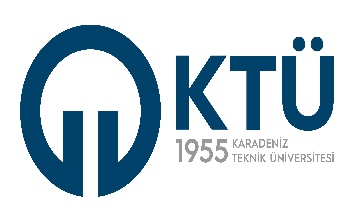 STRATEJİ GELİŞTİRME DAİRE BAŞKANLIĞISTRATEJİ GELİŞTİRME DAİRE BAŞKANLIĞISTRATEJİ GELİŞTİRME DAİRE BAŞKANLIĞI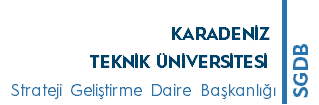 BİRİM GÖREV TANIM FORMUBİRİM GÖREV TANIM FORMUBİRİM GÖREV TANIM FORMUDok. Kodu: İK. FR.B.GR.02Yay. Tar: 22.11.2022Revizyon No: 2Rev. Tar: 01.12.2023Sayfa Sayısı: 02Birim AdıİÇ KONTROL VE KALİTE KOMİSYONUİÇ KONTROL VE KALİTE KOMİSYONUİÇ KONTROL VE KALİTE KOMİSYONUİÇ KONTROL VE KALİTE KOMİSYONUAlt Birim AdıGörev AmacıBirim iç kontrol ve kalite çalışmalarını koordine etmekBirim iç kontrol ve kalite çalışmalarını koordine etmekBirim iç kontrol ve kalite çalışmalarını koordine etmekBirim iç kontrol ve kalite çalışmalarını koordine etmekTemel İş ve Sorumluluklar1. Üniversitemiz stratejik planı ve hedefleri doğrultusunda, birimlerin eğitim öğretim ve araştırma faaliyetleri ile idari-yönetim hizmetlerinin değerlendirilmesi ve kalitesinin geliştirilmesine yönelik iç ve dış kalite güvencesine uygun olarak birimsel göstergeleri belirlemek, bu kapsamda yapılan ve yapılacak çalışmaları Üniversitemiz Kalite Komisyonu tarafından belirlenen esaslar doğrultusunda yürütmek ve bu çalışmaları içeren rapor/bilgi/belge Üniversite Kalite Komisyonu’na sunmak.2. Üniversitenin kalite güvence sisteminin birimde işleyişini gözetmek, Birim göstergelerini tespit etmek ve bu kapsamda yapılacak çalışmaları Üniversite Kalite Komisyonu tarafından, belirlenen esaslar doğrultusunda yürütmek.3. Üniversite Kalite Komisyonu tarafından Senatonun onayına sunulan çalışmaların, Birim faaliyetlerine uygulanmasını takip etmek.4. Birim İç Değerlendirme Raporunu Hazırlamak.5. Kalite güvence sistemi kapsamında geri bildirimlerin (bize yazın vb.) almak, analizlerini yaparak, sonuçlarını raporlamak.6. Kalite komisyonu tüm birim personeli ile yılda en az iki kez olmak üzere gerekli bilgilendirme ve paylaşım toplantısı yapar.7. Başkanlığımız iç kontrol sisteminin kurulması, standartlarının uygulanması ve geliştirilmesi konularında çalışmalar yapmak. 8. Başkanlığımız iç kontrol faaliyetlerini koordine etmek.9. İç kontrol çalışmalarına tüm personeli dahil etmek, her bir personelin görev tanımı çerçevesinde kendisine verilen iş ve işlemleri etkin ve verimli bir şekilde mevzuata uygun olarak yürütmesini sağlamak.10. Birim hedeflerini etkileyebilecek riskleri tespit ederek, kontrol yöntemine karar vermek, idare risk koordinatörüne raporlamak.11. İç ve Dış denetim sonucunda düzenlenen raporları da dikkate alarak mevcut iç kontrol sisteminin işleyişini her yıl periyodik olarak değerlendirmek.Kalite Komisyonu Toplantıları: Komisyon iki ayda bir, ayın son haftası toplanır. Yıllık toplantı takvimi Kalite Güvence Sistemi Takviminde ilan edilir. Toplantılara Daire Başkanı başkanlık eder. Gerekli olması halinde toplantıya komisyon dışından personel katılabilir. Komisyon başkanı toplantı sonucu alınan kararların sorumlularınca uygulanmasını izler.1. Üniversitemiz stratejik planı ve hedefleri doğrultusunda, birimlerin eğitim öğretim ve araştırma faaliyetleri ile idari-yönetim hizmetlerinin değerlendirilmesi ve kalitesinin geliştirilmesine yönelik iç ve dış kalite güvencesine uygun olarak birimsel göstergeleri belirlemek, bu kapsamda yapılan ve yapılacak çalışmaları Üniversitemiz Kalite Komisyonu tarafından belirlenen esaslar doğrultusunda yürütmek ve bu çalışmaları içeren rapor/bilgi/belge Üniversite Kalite Komisyonu’na sunmak.2. Üniversitenin kalite güvence sisteminin birimde işleyişini gözetmek, Birim göstergelerini tespit etmek ve bu kapsamda yapılacak çalışmaları Üniversite Kalite Komisyonu tarafından, belirlenen esaslar doğrultusunda yürütmek.3. Üniversite Kalite Komisyonu tarafından Senatonun onayına sunulan çalışmaların, Birim faaliyetlerine uygulanmasını takip etmek.4. Birim İç Değerlendirme Raporunu Hazırlamak.5. Kalite güvence sistemi kapsamında geri bildirimlerin (bize yazın vb.) almak, analizlerini yaparak, sonuçlarını raporlamak.6. Kalite komisyonu tüm birim personeli ile yılda en az iki kez olmak üzere gerekli bilgilendirme ve paylaşım toplantısı yapar.7. Başkanlığımız iç kontrol sisteminin kurulması, standartlarının uygulanması ve geliştirilmesi konularında çalışmalar yapmak. 8. Başkanlığımız iç kontrol faaliyetlerini koordine etmek.9. İç kontrol çalışmalarına tüm personeli dahil etmek, her bir personelin görev tanımı çerçevesinde kendisine verilen iş ve işlemleri etkin ve verimli bir şekilde mevzuata uygun olarak yürütmesini sağlamak.10. Birim hedeflerini etkileyebilecek riskleri tespit ederek, kontrol yöntemine karar vermek, idare risk koordinatörüne raporlamak.11. İç ve Dış denetim sonucunda düzenlenen raporları da dikkate alarak mevcut iç kontrol sisteminin işleyişini her yıl periyodik olarak değerlendirmek.Kalite Komisyonu Toplantıları: Komisyon iki ayda bir, ayın son haftası toplanır. Yıllık toplantı takvimi Kalite Güvence Sistemi Takviminde ilan edilir. Toplantılara Daire Başkanı başkanlık eder. Gerekli olması halinde toplantıya komisyon dışından personel katılabilir. Komisyon başkanı toplantı sonucu alınan kararların sorumlularınca uygulanmasını izler.1. Üniversitemiz stratejik planı ve hedefleri doğrultusunda, birimlerin eğitim öğretim ve araştırma faaliyetleri ile idari-yönetim hizmetlerinin değerlendirilmesi ve kalitesinin geliştirilmesine yönelik iç ve dış kalite güvencesine uygun olarak birimsel göstergeleri belirlemek, bu kapsamda yapılan ve yapılacak çalışmaları Üniversitemiz Kalite Komisyonu tarafından belirlenen esaslar doğrultusunda yürütmek ve bu çalışmaları içeren rapor/bilgi/belge Üniversite Kalite Komisyonu’na sunmak.2. Üniversitenin kalite güvence sisteminin birimde işleyişini gözetmek, Birim göstergelerini tespit etmek ve bu kapsamda yapılacak çalışmaları Üniversite Kalite Komisyonu tarafından, belirlenen esaslar doğrultusunda yürütmek.3. Üniversite Kalite Komisyonu tarafından Senatonun onayına sunulan çalışmaların, Birim faaliyetlerine uygulanmasını takip etmek.4. Birim İç Değerlendirme Raporunu Hazırlamak.5. Kalite güvence sistemi kapsamında geri bildirimlerin (bize yazın vb.) almak, analizlerini yaparak, sonuçlarını raporlamak.6. Kalite komisyonu tüm birim personeli ile yılda en az iki kez olmak üzere gerekli bilgilendirme ve paylaşım toplantısı yapar.7. Başkanlığımız iç kontrol sisteminin kurulması, standartlarının uygulanması ve geliştirilmesi konularında çalışmalar yapmak. 8. Başkanlığımız iç kontrol faaliyetlerini koordine etmek.9. İç kontrol çalışmalarına tüm personeli dahil etmek, her bir personelin görev tanımı çerçevesinde kendisine verilen iş ve işlemleri etkin ve verimli bir şekilde mevzuata uygun olarak yürütmesini sağlamak.10. Birim hedeflerini etkileyebilecek riskleri tespit ederek, kontrol yöntemine karar vermek, idare risk koordinatörüne raporlamak.11. İç ve Dış denetim sonucunda düzenlenen raporları da dikkate alarak mevcut iç kontrol sisteminin işleyişini her yıl periyodik olarak değerlendirmek.Kalite Komisyonu Toplantıları: Komisyon iki ayda bir, ayın son haftası toplanır. Yıllık toplantı takvimi Kalite Güvence Sistemi Takviminde ilan edilir. Toplantılara Daire Başkanı başkanlık eder. Gerekli olması halinde toplantıya komisyon dışından personel katılabilir. Komisyon başkanı toplantı sonucu alınan kararların sorumlularınca uygulanmasını izler.1. Üniversitemiz stratejik planı ve hedefleri doğrultusunda, birimlerin eğitim öğretim ve araştırma faaliyetleri ile idari-yönetim hizmetlerinin değerlendirilmesi ve kalitesinin geliştirilmesine yönelik iç ve dış kalite güvencesine uygun olarak birimsel göstergeleri belirlemek, bu kapsamda yapılan ve yapılacak çalışmaları Üniversitemiz Kalite Komisyonu tarafından belirlenen esaslar doğrultusunda yürütmek ve bu çalışmaları içeren rapor/bilgi/belge Üniversite Kalite Komisyonu’na sunmak.2. Üniversitenin kalite güvence sisteminin birimde işleyişini gözetmek, Birim göstergelerini tespit etmek ve bu kapsamda yapılacak çalışmaları Üniversite Kalite Komisyonu tarafından, belirlenen esaslar doğrultusunda yürütmek.3. Üniversite Kalite Komisyonu tarafından Senatonun onayına sunulan çalışmaların, Birim faaliyetlerine uygulanmasını takip etmek.4. Birim İç Değerlendirme Raporunu Hazırlamak.5. Kalite güvence sistemi kapsamında geri bildirimlerin (bize yazın vb.) almak, analizlerini yaparak, sonuçlarını raporlamak.6. Kalite komisyonu tüm birim personeli ile yılda en az iki kez olmak üzere gerekli bilgilendirme ve paylaşım toplantısı yapar.7. Başkanlığımız iç kontrol sisteminin kurulması, standartlarının uygulanması ve geliştirilmesi konularında çalışmalar yapmak. 8. Başkanlığımız iç kontrol faaliyetlerini koordine etmek.9. İç kontrol çalışmalarına tüm personeli dahil etmek, her bir personelin görev tanımı çerçevesinde kendisine verilen iş ve işlemleri etkin ve verimli bir şekilde mevzuata uygun olarak yürütmesini sağlamak.10. Birim hedeflerini etkileyebilecek riskleri tespit ederek, kontrol yöntemine karar vermek, idare risk koordinatörüne raporlamak.11. İç ve Dış denetim sonucunda düzenlenen raporları da dikkate alarak mevcut iç kontrol sisteminin işleyişini her yıl periyodik olarak değerlendirmek.Kalite Komisyonu Toplantıları: Komisyon iki ayda bir, ayın son haftası toplanır. Yıllık toplantı takvimi Kalite Güvence Sistemi Takviminde ilan edilir. Toplantılara Daire Başkanı başkanlık eder. Gerekli olması halinde toplantıya komisyon dışından personel katılabilir. Komisyon başkanı toplantı sonucu alınan kararların sorumlularınca uygulanmasını izler.Görev İle İlgili Mevzuatlar5018 Sayılı Kamu Mali Yönetimi ve Kontrol Kanunu ile bu Kanuna dayanılarak yürürlüğe konulan mevzuat,9813 Sayılı İç Kontrol ve Ön Mali Kontrole İlişkin Usul ve Esaslar Hakkında Yönetmelik,Kamu İç Kontrol Rehberi,Kamu İç Kontrol Standartlarına Uyum Eylem Planı,Kamu İç Kontrol Standartları Tebliği,KTÜ Ön Mali Kontrol İşlemleri Yönergesi,2547 Sayılı Yükseköğretim Kanunu,2914 Sayılı Yükseköğretim Personel Kanunu,657 Sayılı Devlet Memurları Kanunu,Yılı Merkezi Yönetim Bütçe Kanunu,6085 Sayılı Sayıştay Kanunu,İhale kanunları ve ilgili mevzuat,6245 Sayılı Harcırah Kanunu ve ilgili mevzuat,5510 Sayılı Sosyal Sigortalar ve Genel Sağlık Sigortası Kanunu,2489 Kefalet Kanunu,193 Sayılı Gelir Vergisi Kanunu,213 Sayılı Vergi Usul Kanunu,488 Sayılı Damga Vergisi Kanunu,3065 Sayılı Katma Değer Vergisi Kanunu,6183 Amme Alacaklarının Tahsil Usulü Hakkında Kanun,İcra ve İflas Kanunu,Diğer Mevzuat.Yükseköğretim Kalite Güvencesi ve Yükseköğretim Kalite Kurulu YönetmeliğiKTÜ Kalite Güvence Sistemi YönergesiKTÜ Kalite Komisyonu Yönergesi5018 Sayılı Kamu Mali Yönetimi ve Kontrol Kanunu ile bu Kanuna dayanılarak yürürlüğe konulan mevzuat,9813 Sayılı İç Kontrol ve Ön Mali Kontrole İlişkin Usul ve Esaslar Hakkında Yönetmelik,Kamu İç Kontrol Rehberi,Kamu İç Kontrol Standartlarına Uyum Eylem Planı,Kamu İç Kontrol Standartları Tebliği,KTÜ Ön Mali Kontrol İşlemleri Yönergesi,2547 Sayılı Yükseköğretim Kanunu,2914 Sayılı Yükseköğretim Personel Kanunu,657 Sayılı Devlet Memurları Kanunu,Yılı Merkezi Yönetim Bütçe Kanunu,6085 Sayılı Sayıştay Kanunu,İhale kanunları ve ilgili mevzuat,6245 Sayılı Harcırah Kanunu ve ilgili mevzuat,5510 Sayılı Sosyal Sigortalar ve Genel Sağlık Sigortası Kanunu,2489 Kefalet Kanunu,193 Sayılı Gelir Vergisi Kanunu,213 Sayılı Vergi Usul Kanunu,488 Sayılı Damga Vergisi Kanunu,3065 Sayılı Katma Değer Vergisi Kanunu,6183 Amme Alacaklarının Tahsil Usulü Hakkında Kanun,İcra ve İflas Kanunu,Diğer Mevzuat.Yükseköğretim Kalite Güvencesi ve Yükseköğretim Kalite Kurulu YönetmeliğiKTÜ Kalite Güvence Sistemi YönergesiKTÜ Kalite Komisyonu Yönergesi5018 Sayılı Kamu Mali Yönetimi ve Kontrol Kanunu ile bu Kanuna dayanılarak yürürlüğe konulan mevzuat,9813 Sayılı İç Kontrol ve Ön Mali Kontrole İlişkin Usul ve Esaslar Hakkında Yönetmelik,Kamu İç Kontrol Rehberi,Kamu İç Kontrol Standartlarına Uyum Eylem Planı,Kamu İç Kontrol Standartları Tebliği,KTÜ Ön Mali Kontrol İşlemleri Yönergesi,2547 Sayılı Yükseköğretim Kanunu,2914 Sayılı Yükseköğretim Personel Kanunu,657 Sayılı Devlet Memurları Kanunu,Yılı Merkezi Yönetim Bütçe Kanunu,6085 Sayılı Sayıştay Kanunu,İhale kanunları ve ilgili mevzuat,6245 Sayılı Harcırah Kanunu ve ilgili mevzuat,5510 Sayılı Sosyal Sigortalar ve Genel Sağlık Sigortası Kanunu,2489 Kefalet Kanunu,193 Sayılı Gelir Vergisi Kanunu,213 Sayılı Vergi Usul Kanunu,488 Sayılı Damga Vergisi Kanunu,3065 Sayılı Katma Değer Vergisi Kanunu,6183 Amme Alacaklarının Tahsil Usulü Hakkında Kanun,İcra ve İflas Kanunu,Diğer Mevzuat.Yükseköğretim Kalite Güvencesi ve Yükseköğretim Kalite Kurulu YönetmeliğiKTÜ Kalite Güvence Sistemi YönergesiKTÜ Kalite Komisyonu Yönergesi5018 Sayılı Kamu Mali Yönetimi ve Kontrol Kanunu ile bu Kanuna dayanılarak yürürlüğe konulan mevzuat,9813 Sayılı İç Kontrol ve Ön Mali Kontrole İlişkin Usul ve Esaslar Hakkında Yönetmelik,Kamu İç Kontrol Rehberi,Kamu İç Kontrol Standartlarına Uyum Eylem Planı,Kamu İç Kontrol Standartları Tebliği,KTÜ Ön Mali Kontrol İşlemleri Yönergesi,2547 Sayılı Yükseköğretim Kanunu,2914 Sayılı Yükseköğretim Personel Kanunu,657 Sayılı Devlet Memurları Kanunu,Yılı Merkezi Yönetim Bütçe Kanunu,6085 Sayılı Sayıştay Kanunu,İhale kanunları ve ilgili mevzuat,6245 Sayılı Harcırah Kanunu ve ilgili mevzuat,5510 Sayılı Sosyal Sigortalar ve Genel Sağlık Sigortası Kanunu,2489 Kefalet Kanunu,193 Sayılı Gelir Vergisi Kanunu,213 Sayılı Vergi Usul Kanunu,488 Sayılı Damga Vergisi Kanunu,3065 Sayılı Katma Değer Vergisi Kanunu,6183 Amme Alacaklarının Tahsil Usulü Hakkında Kanun,İcra ve İflas Kanunu,Diğer Mevzuat.Yükseköğretim Kalite Güvencesi ve Yükseköğretim Kalite Kurulu YönetmeliğiKTÜ Kalite Güvence Sistemi YönergesiKTÜ Kalite Komisyonu YönergesiONAYLAYANONAYLAYANONAYLAYANONAYLAYANONAYLAYANİsmail ÇOMDaire Başkanıİsmail ÇOMDaire Başkanıİsmail ÇOMDaire Başkanıİsmail ÇOMDaire Başkanıİsmail ÇOMDaire Başkanı